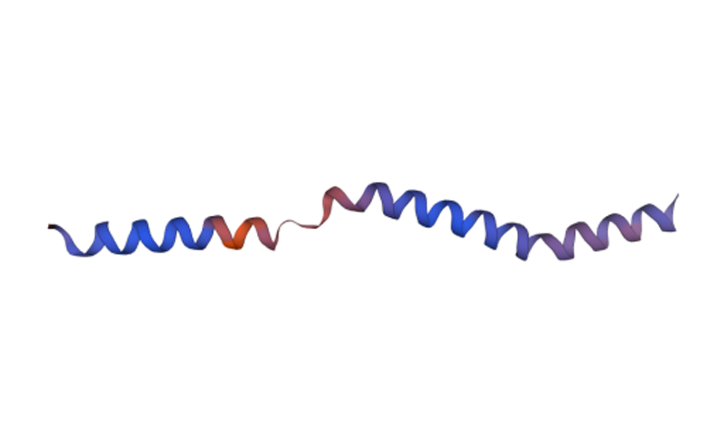 Figure S4. Predicted tertiary structure of MscecropinB.